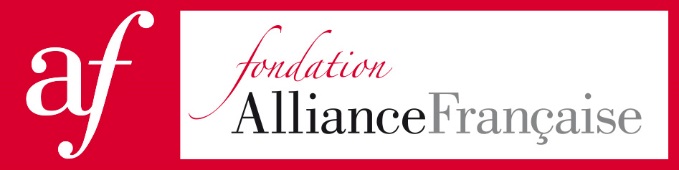 Communiqué de presse | Mardi 26 septembre 2017Ouragan Maria : Appel à la solidarité pour l'Alliance Française de Roseau à la DominiqueDans la nuit du 18 au 19 septembre, un ouragan d’une ampleur jamais recensée à la Dominique (niveau 5) a traversé et dévasté le pays. Avec des vents terribles et des pluies diluviennes, cet ouragan a balayé la plupart des bâtiments de Roseau, la capitale où se trouve l’Alliance Française. Les dégâts matériels sont dramatiques et certains des personnels de l’Alliance ne peuvent toujours pas rejoindre leur domicile, rendu inhabitable.Face à cette situation d’urgence, la Fondation Alliance Française se mobilise et fait appel à votre générosité.Le soutien est déjà très actif localement, aussi bien de la part des membres et amis de l’Alliance Française de Roseau que de toutes les Alliances Françaises des Petites Antilles qui, bien qu’elles-mêmes fragilisées par les intempéries de ces dernières semaines, restent solidaires et organisent différentes collectes. L’Alliance Française de la Dominique a un besoin urgent d’aide pour notamment :Réparer toits, plafonds et murs tombés, refaire l’électricité qui a été infiltrée d’eau, réparer les canalisations, les toilettes, l’espace salle de spectacle et ateliers pour les enfants…Remplacer tout le matériel endommagé (tables, chaises, ordinateurs, imprimantes, étagères, manuels et autres livres, climatisation et ventilateurs etc.),Assurer un fonctionnement minimum dans les mois qui viennent.Une première estimation de ces besoins s’élève à 50 000 €.L’Alliance Française de la Dominique a besoin de vous pour continuer à mener à bien ses missions. Pour faire un don : cliquez ici (lors de votre don, merci d'indiquer la mention « Solidarité Dominique – Petites Antilles »)  Voir en vidéo les dégâts dans l’Alliance :Intérieur du bâtiment, part. 1 >>Intérieur du bâtiment, part. 2 >>Dégâts toiture >>Enceinte du bâtiment >>Conforme aux idéaux de l’Alliance Française fondée à Paris en 1883, la Fondation Alliance Française, créée en 2007, a pour objectifs de développer dans le monde l’enseignement et l’usage de la langue française et de favoriser le dialogue interculturel. Aujourd'hui à la tête d'un réseau de 826 Alliances Françaises - fondées sur le modèle associatif et de droit local - présentes dans 132 pays, la Fondation place au cœur de son action l'animation, le développement et la modernisation d'un mouvement unique au service de la francophonie. L’Alliance Française constitue la première école de langue française et la première ONG culturelle au monde. Contact presse : Marine Billoir, Responsable de la communication et des partenariatsmbilloir@fondation-alliancefr.org - 01 53 63 48 20 / 01 53 63 08 03Fondation Alliance Française, 101 boulevard Raspail – 75006 Paris www.fondation-alliancefr.org